П О С Т А Н О В Л Е Н И Е                                                  от 25.07.2022 №  385 -пс. КалининоО предоставлении  разрешенияна отклонение от предельных параметров разрешенного строительстваВ соответствии со ст. 40 Градостроительного кодекса Российской Федерации, на основании заключения об итогах проведения публичных слушаний от 21.07.2022 г. по вопросу «Предоставление разрешения на отклонение от предельных параметров разрешенного строительства, реконструкции объектов капитального строительства», администрация Калининского сельсовета ПОСТАНОВЛЯЕТ:1.Предоставить разрешения на отклонение от предельных параметров разрешенного строительства, реконструкции объектов капитального строительства  для земельных участков, расположенных по адресам: - Российская Федерация, Республика Хакасия,Усть-Абаканский Муниципальный район, Сельское поселение Калининский сельсовет, село Калинино, улица Придорожная,30 площадью 264 кв.м, кадастровый номер 19:10:050308:773, вид разрешенного использования – блокированная жилая застройка,  расстояние от фронтальной границы земельного участка до основного строения- жилого дома (дома блокированной застройки) составляет  0,80 м.;-  Российская Федерация, Республика Хакасия,Усть-Абаканский Муниципальный район, Сельское поселение Калининский сельсовет, село Калинино, улица Придорожная,30А площадью 232 кв.м, кадастровый номер 19:10:050308:774, вид разрешенного использования – блокированная жилая застройка,  расстояние от фронтальной границы земельного участка до основного строения- жилого дома (дома блокированной застройки) составляет  0,60 м.;-  Российская Федерация, Республика Хакасия,Усть-Абаканский Муниципальный район, Сельское поселение Калининский сельсовет, село Калинино, улица Придорожная,30Б площадью 231 кв.м, кадастровый номер 19:10:050308:775, вид разрешенного использования – блокированная жилая застройка,  расстояние от фронтальной границы земельного участка до основного строения- жилого дома (дома блокированной застройки) составляет 0,51 м.;-  Российская Федерация, Республика Хакасия,Усть-Абаканский Муниципальный район, Сельское поселение Калининский сельсовет, село Калинино,улица Придорожная,32, площадью 231 кв.м., кадастровый номер 19:10:050308:776 использования – блокированная жилая застройка,  расстояние от фронтальной границы земельного участка до основного строения- жилого дома (дома блокированной застройки) составляет  0,45 м.;-  Российская Федерация, Республика Хакасия,Усть-Абаканский Муниципальный район, Сельское поселение Калининский сельсовет, село Калинино,улица Придорожная,32А площадью 229 кв.м, кадастровый номер 19:10:050308:777, вид разрешенного использования – блокированная жилая застройка,  расстояние от фронтальной границы земельного участка до основного строения- жилого дома (дома блокированной застройки) составляет  0,48 м.;-  Российская Федерация, Республика Хакасия,Усть-Абаканский Муниципальный район, Сельское поселение Калининский сельсовет, село Калинино,улица Придорожная,32Б площадью 207 кв.м, кадастровый номер 19:10:050308:778, вид разрешенного использования – блокированная жилая застройка,  расстояние от фронтальной границы земельного участка до основного строения- жилого дома (дома блокированной застройки) составляет  0,49 м.;-  Российская Федерация, Республика Хакасия,Усть-Абаканский Муниципальный район, Сельское поселение Калининский сельсовет, село Калинино,улица Придорожная,34 площадью 213 кв.м, кадастровый номер 19:10:050308:779, вид разрешенного использования – блокированная жилая застройка,  расстояние от фронтальной границы земельного участка до основного строения- жилого дома (дома блокированной застройки) составляет  0,50 м.;-  Российская Федерация, Республика Хакасия,Усть-Абаканский Муниципальный район, Сельское поселение Калининский сельсовет, село Калинино,улица Придорожная,34А площадью 219 кв.м, кадастровый номер 19:10:050308:780, вид разрешенного использования – блокированная жилая застройка,  расстояние от фронтальной границы земельного участка до основного строения- жилого дома (дома блокированной застройки) составляет  0,60 м.;-  Российская Федерация, Республика Хакасия,Усть-Абаканский Муниципальный район, Сельское поселение Калининский сельсовет, село Калинино,улица Придорожная,34Б площадью 224 кв.м, кадастровый номер 19:10:050308:769, вид разрешенного использования – блокированная жилая застройка,  расстояние от фронтальной границы земельного участка до основного строения- жилого дома (дома блокированной застройки) составляет  0,50 м.;-  Российская Федерация, Республика Хакасия,Усть-Абаканский Муниципальный район, Сельское поселение Калининский сельсовет, село Калинино,улица Придорожная,36 площадью 261 кв.м, кадастровый номер 19:10:050308:770, вид разрешенного использования – блокированная жилая застройка,  расстояние от фронтальной границы земельного участка до основного строения- жилого дома (дома блокированной застройки) составляет  0,48 м.;2. Опубликовать заключение об итогах проведения публичных слушаний в газете «Усть-Абаканские известия» и разместить на официальном сайте в сети «Интернет».И.о Главы Калининского сельсовета                                               М.С.Медведева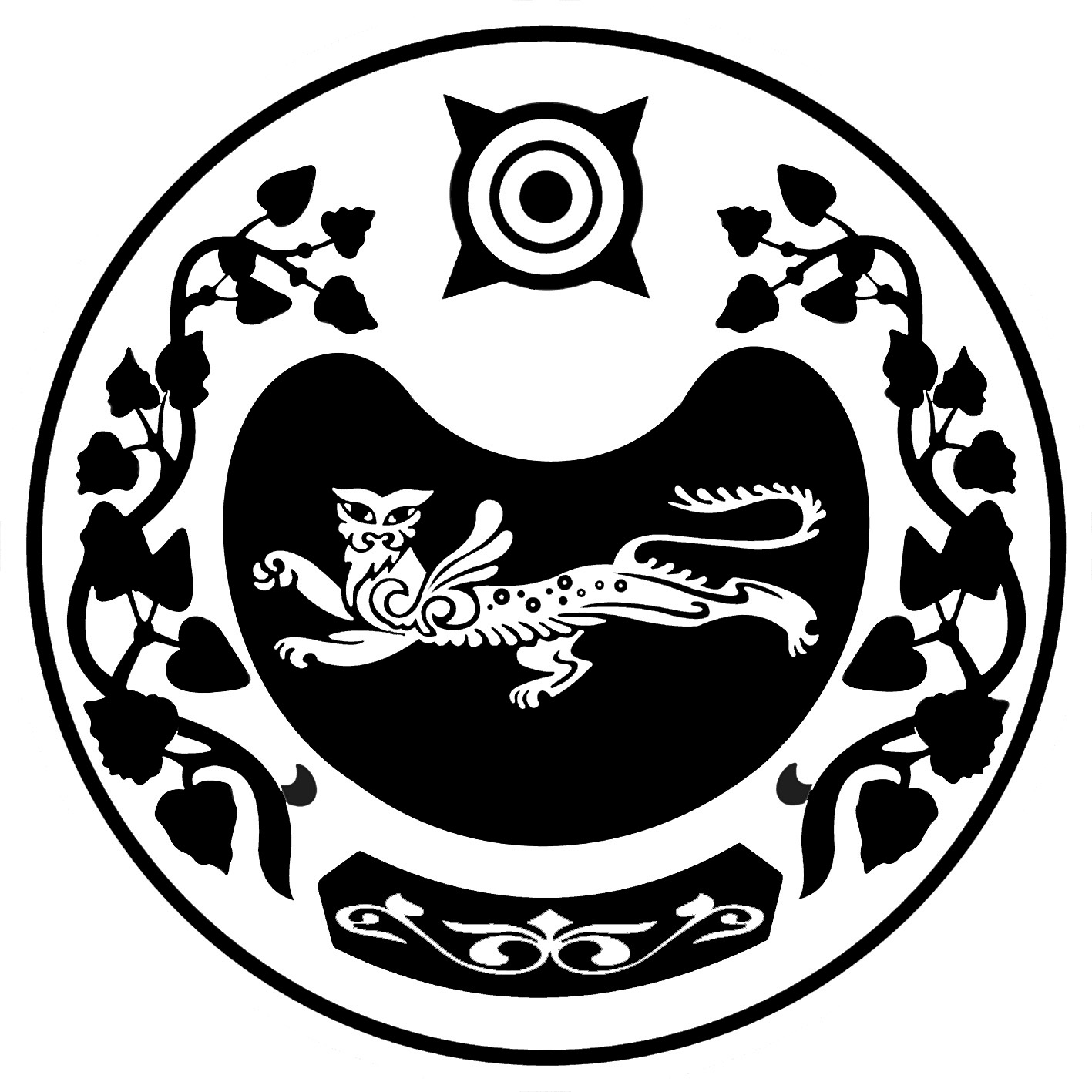 РОССИЯ ФЕДЕРАЦИЯЗЫХАКАС РЕСПУБЛИКААFБАН ПИЛТIРI  АЙМААТАЗОБА ПИЛТIРI ААЛ  ЧÖБIНIҢУСТАF ПАСТААРОССИЙСКАЯ ФЕДЕРАЦИЯРЕСПУБЛИКА ХАКАСИЯУСТЬ-АБАКАНСКИЙ РАЙОН	       АДМИНИСТРАЦИЯКАЛИНИНСКОГО СЕЛЬСОВЕТА